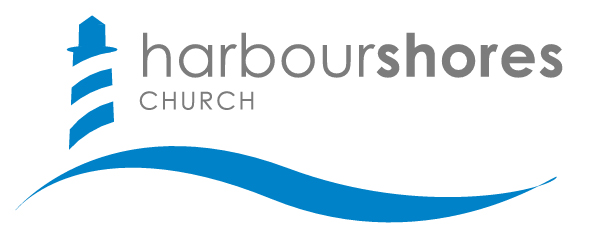 Introduction: One of the greatest enemies of faith is _______________________.The stones of remembrance at Gilgal were a teaching tool for the next generation. Joshua 4:1-8, 20-24)Knowledge of God and His works are essential to the ____________ of God. Scripture: Hosea 4:6; Colossians 1:10; Isaiah 4:10Knowing truth ___________ God is not the equivalent of knowing God. Scripture: 1 Corinthians 8:1-3; 13:2The proper knowledge of God leads to the proper _______________ to God.Scripture: Psalm 145:4Sadly, the next _______________ in Israel neither knew nor reverenced God. Scripture: Judges 2:10-11The stones of remembrance in the Jordan River were a witness of God’s faithfulness. Joshua 4:9-18At the Jordan crossing, God clearly affirmed:His _________________. “I am with you.” (v. 9-10)His _________________.  “I will speak to you.” (v. 14)His _________________.  “I will deliver you.” (v. 19)His _________________.  “I will fight for you.” (v. 23b-24a)Today, we are “living stones,” memorializing through our lives… (1 Peter 2:5, 9)God’s indwelling _______________.God’s living _______________.God’s promised _______________.God’s power to _______________. Conclusion:Every stone of remembrance should remind us of God’s _______ and ________._______________ is rooted in knowing, remembering and responding. Questions to Consider:Why is forgetfulness so deadly to faith?Why did the source of the stones matter? What was the significance of the location of each pile of stones?What is the significance of knowledge to a proper response to God?What is a danger of knowledge about God? How can it be deceptive?What are some events in your life or the life of our church that highlight God’s work?In what ways ought our lives be living memorials to God?